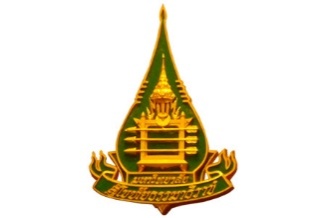 แบบฟอร์มการรายงานผลการปฏิบัติงานจากที่พักอาศัย(Work From Home)ส่วนที่ 1 : ข้อมูลส่วนบุคคล	ข้าพเจ้า (นาง/นาง/นางสาว) ........................................................ นามสกุล ....................................................
ตำแหน่ง .................................................... สังกัด ................................................................. โทร .................................Line ID (ถ้ามี) ........................................................................e-mail ..............................................................................ส่วนที่ 2 : รายละเอียดการมอบหมายงาน(แต่ละสัปดาห์)หมายเหตุ : 1.คุณภาพของงาน 5 = ดีมาก , 4 = ดี ,  3 =ปานกลาง , 2  =พอใช้ , 1=  ต้องปรับปรุง             2.ในกรณีที่งานไม่บรรลุเป้าหมายให้ระบุเหตุผลให้ชัดเจนด้วย
3. หากพื้นที่ไม่พอ ให้หน่วยงานจัดทำตารางเพิ่มเติมตามความเหมาะสม							ลงชื่อ .......................................................... ผู้ปฏิบัติงาน							        (........................................................)							 วันที่ ............ เดือน .............................. พ.ศ. 2563ระยะเวลาที่ความเห็นของหัวหน้างานความเห็นของหัวหน้างานความเห็นของหัวหน้างานความเห็นของหัวหน้างานความเห็นของหัวหน้างานได้รับคุณภาพของงานคุณภาพของงานคุณภาพของงานคุณภาพของงานคุณภาพของงานวันที่งานที่ได้รับมอบหมายมอบหมาย/ผลการปฏิบัติงานปฏิบัติงาน54321☐ บรรลุเป้าหมาย☐ ไม่บรรลุเป้าหมาย เนื่องจาก..........☐ บรรลุเป้าหมาย☐ ไม่บรรลุเป้าหมาย เนื่องจาก..........☐ บรรลุเป้าหมาย☐ ไม่บรรลุเป้าหมาย เนื่องจาก..........☐ บรรลุเป้าหมาย☐ ไม่บรรลุเป้าหมาย เนื่องจาก..........☐ บรรลุเป้าหมาย☐ ไม่บรรลุเป้าหมาย เนื่องจาก..........